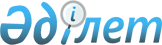 Об утверждении стандарта оказания государственной услуги "Оформление документов для материального обеспечения детей-инвалидов, обучающихся и воспитывающихся на дому" государственным учреждением "Отдел занятости и социальных программ города Петропавловска"
					
			Утративший силу
			
			
		
					Постановление акимата города Петропавловска Северо-Казахстанской области от 11 декабря 2007 года N 1974. Зарегистрировано Управлением юстиции города Петропавловска Северо-Казахстанской области 11 января 2008 года N 13-1-105. Утратило силу - постановлением акимата города Петропавловска Северо-Казахстанской области от 17 июля 2009 года N 824      Утратило силу - постановлением акимата города Петропавловска Северо-Казахстанской области от 17.07.2009 г. N 824

      В соответствии со статьями 1, 9-1, 15-1 Закона Республики Казахстан от 27 ноября 2000 года N 107 "Об административных процедурах", постановлений Правительства Республики Казахстан от 30 июня 2007 года N 558 "Об утверждении Типового стандарта оказания государственной услуги", от 30 июня 2007 года N 561 "Об утверждении реестра государственных услуг, оказываемых физическим и юридическим лицам", акимат города ПОСТАНОВЛЯЕТ:

       

1. Утвердить прилагаемый стандарт оказания государственной услуги "Оформление документов для материального обеспечения детей-инвалидов, обучающихся и воспитывающихся на дому" государственным учреждением "Отдел занятости и социальных программ города Петропавловска".

       

2. Контроль за исполнением настоящего постановления возложить на первого заместителя акима города Сарсембаева А.З.

       

3. Настоящее постановление вводится в действие по истечении десяти календарных дней со дня его первого официального опубликования.      Аким города Утверждено       

постановлением акимата 

города Петропавловска  

11 декабря 2007 года N 1974 

Стандарт оказания государственной услуги "Оформление документов для материального обеспечение детей-инвалидов, обучающихся и воспитывающихся на дому" 1. Общие положения       1. Государственная услуга - оформление документов для материального обеспечения детей-инвалидов, обучающихся и воспитывающихся на дому. 

      2. Форма оказываемой государственной услуги - частично автоматизированная. 

      3. Государственная услуга оказывается на основании пункта 6 статьи 29 Закона Республики Казахстан "О социальной защите инвалидов в Республике Казахстан" от 13 апреля 2005 года N 39-III "При отсутствии возможности осуществлять воспитание и обучение детей-инвалидов в общих или специальных дошкольных организациях и других учебных заведениях с учетом желания родителей или законных представителей воспитание и обучение проводятся на дому в порядке, установленном законодательством Республики Казахстан"; постановление акимата города Петропавловска от 10 апреля 2006 года N 503 "Об утверждении Правил оказания социальной помощи детям-инвалидам, воспитывающимся и обучающимся на дому". 

      4. Государственная услуга предоставляется государственным учреждением "Отдел занятости и социальных программ города Петропавловска". 

      5. Формой завершения (результат), оказываемой государственной услуги, которую получит потребитель: 

      Личное дело заявителя для назначения материального обеспечения детей-инвалидов, обучающихся и воспитывающихся на дому. 

      6. Право на получение государственной услуги имеет один из родителей ребенка-инвалида, воспитывающегося и обучающегося на дому, либо его законный представитель. 

      7. Сроки ограничений по времени при оказании государственной услуги: 

      1) сроки оказания государственной услуги с момента сдачи потребителем необходимых документов (с момента регистрации, получения талона и т.п.), подача электронного запроса для получения государственной услуги: 10 дней; 

      2) максимально допустимое время ожидания в очереди при сдачи необходимых документов (с момента регистрации, получения талона и т.п.), электронного запроса для получения государственной услуги: 30 минут; 

      3) максимально допустимое время ожидания в очереди при получении документов, максимальный размер файла как результат оказания государственной услуги: 30 минут. 

      Сноска. Пункт 7 с изменениями, внесенными постановлением акимата города Петропавловска от 08.09.2008 N 1524 

      8. Государственная услуга: оформление документов для материального обеспечения детей-инвалидов, обучающихся и воспитывающихся на дому,  предоставляется бесплатно. 

      9. Стандарт оказания государственной услуги (оформление документов для материального обеспечения детей-инвалидов, обучающихся и воспитывающихся на дому) размещен на стенде в здании государственного учреждения "Отдел занятости и социальных программ города Петропавловска", находящегося по адресу: город Петропавловск, улица Казахстанской правды, 35, кабинеты N 31, N 32. 

      10. График работы: с понедельника по пятницу, с 9 часов до 18 часов, перерыв с 13 часов до 14 часов. 

      11. В здании государственного учреждения "Отдел занятости и социальных программ города Петропавловска" предусмотрен пандус для передвижения детей-инвалидов на колясках, кресла, стулья в зале ожиданий, информационные стенды. 

2. Порядок оказания государственной услуги       12. Заявитель представляет в уполномоченный орган следующий перечень документов: 

      1) заявление установленной формы; 

      2) документ, удостоверяющий личность заявителя (оригинал и копия); 

      3) документ, подтверждающий место жительства и состав семьи; 

      4) справку медико-социальной экспертной комиссии об установлении инвалидности (оригинал и копия); 

      5) заключение о необходимости обучения (воспитания) ребенка-инвалида на дому, выданное Межведомственной психолого-медико-педагогической комиссией при уполномоченном органе образования (оригинал); 

      6) свидетельство о рождении ребенка (оригинал и копия). 

      К заявлению прилагаются удостоверение опекуна (попечителя) или выписка из решения органа опеки и попечительства об установлении опеки (попечительства). 

      Документы, необходимые для назначения социальной помощи предоставляются в подлинниках и копиях для сверки, после чего подлинники документов возвращаются заявителю. 

      13. Бланк заявления выдается в государственном учреждении "Отдел занятости и социальных программ города Петропавловска" по адресу: улица Казахстанской правды, 35, кабинеты N 31, N 32. 

      14. Заявление с полным пакетом необходимых документов сдается в государственное учреждение "Отдел занятости и социальных программ города Петропавловска" по адресу: улица Казахстанской Правды, 35, кабинеты N 31, N 32. 

      15. После сдачи потребителем всех необходимых документов для получения государственной услуги выдается отрывной талон заявления. 

      16. Способ оказания услуги - один из родителей ребенка-инвалида, либо его законный представитель. 

      Уведомление об оказании (неоказании) государственной услуги направляется почтой или личное посещение государственного учреждения "Отдел занятости и социальных программ города Петропавловска" по адресу: улица Казахстанской правды, 35, кабинеты N 31, N 19. 

      Сноска. Пункт 16 с изменениями, внесенными постановлением акимата города Петропавловска от 08.09.2008 N 1524 

      17. Перечень оснований для приостановления оказания государственной услуги или отказа в предоставлении государственной услуги: 

      1) недостоверность сведений предоставляемых заявителем; 

      2) несоответствие представленных документов. 

3. Принципы работы       18. При обращении за предоставлением государственной услуги граждане могут рассчитывать на: 

      1) получение полной и подробной информации о порядке предоставления социальной помощи детям-инвалидам, воспитывающимся и обучающимся на дому; 

      2) вежливость, ответственность и профессионализм специалистов отдела; 

      3) бесплатное получение заявления установленного образца; 

      4) ежеквартальное перечисление назначенных выплат на банковский счет. 

4. Результаты работы       19. Результаты оказания государственной услуги потребителям измеряются показателями качества и доступности в соответствии с приложением к настоящему стандарту. 

      20. Целевые значения показателей качества и доступности государственных услуг, по которым оценивается работа государственного органа, учреждения или иных субъектов, оказывающих государственные услуги, ежегодно утверждаются специально созданными рабочими группами. 

5. Порядок обжалования       21. Обжалование действия должностного лица осуществляется посредством обращения к руководителю государственного учреждения "Отдел занятости и социальных программ города Петропавловска" по адресу: улица Казахстанской правды, 35, кабинет N 24, или заместителю кабинет N 27. 

      22. Жалоба подается: 

      Руководителю государственного учреждения "Отдел занятости и социальных программ города Петропавловска" - кабинет N 24; заместителю начальника -  кабинет N 27; 

      Государственное учреждение "Департамент координации занятости и социальных программ Северо-Казахстанской области", адрес: Северо-Казахстанская область, город Петропавловск, улица Абая, 64 

      23. Документ, подтверждающий принятие жалобы и предусматривающий срок и место получения ответа на поданную жалобу - отрывной талон. 

6. Контактная информация       24. Государственное учреждение "Отдел занятости и социальных программ города Петропавловска" - город Петропавловск, улица Казахстанской Правды, 35, адрес электронной почты: gu_pavl@mail.online.kz, 

      Начальник государственного учреждения "Отдел занятости и социальных программ города Петропавловска" - телефон 34-47-18, кабинет N 24; 

      Заместители начальника: телефон 34-08-01, кабинет N 28; телефон 31-11-35, кабинет N 27; 

      Начальник отдела адресной социальной помощи государственного учреждения "Отдел занятости и социальных программ города Петропавловска" телефон 34-00-55, кабинет N 32; 

      Отдел адресной социальной помощи государственного учреждения "Отдел занятости и социальных программ города Петропавловска", кабинеты N 19, N 31, N 32; 

      Государственное учреждение "Департамент координации занятости и социальных программ Северо-Казахстанской области", адрес: Северо-Казахстанская область, город Петропавловск, улица Абая, 64. 
					© 2012. РГП на ПХВ «Институт законодательства и правовой информации Республики Казахстан» Министерства юстиции Республики Казахстан
				